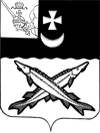 КОНТРОЛЬНО-СЧЕТНАЯ КОМИССИЯ БЕЛОЗЕРСКОГО МУНИЦИПАЛЬНОГО РАЙОНА161200, Вологодская область, г. Белозерск, ул. Фрунзе, д.35,оф.32тел. (81756)  2-32-54,  факс (81756) 2-32-54,   e-mail: krk@belozer.ruЗАКЛЮЧЕНИЕ по результатам экспертизы проекта решения Совета сельского поселения Антушевское «О внесении изменений  и дополнений в Положение о бюджетном процессе в сельском поселении Антушевское»12 мая 2022 годаОснование для проведения экспертного заключения: Экспертиза проекта проведена на основании  пункта 9.1 статьи 9 Положения о Контрольно-счетной комиссии Белозерского муниципального района, утвержденного решением Представительного Собрания Белозерского муниципального района от 18.01.2022 № 1, пункта 1.10 плана работы контрольно-счетной комиссии Белозерского муниципального района на 2022 год.Предмет финансово-экономической экспертизы: проект  решения Совета сельского поселения Антушевское  о внесении изменений и дополнений в Положение о бюджетном процессе в сельском поселении Антушевское, утвержденное решением Совета сельского поселения от 30.04.2020 № 12 (с последующими изменениями и дополнениями).Цель экспертизы: определение достоверности и обоснованности показателей вносимых изменений и дополнений в Положение решение о бюджетном процессе в сельском поселении Антушевское. Сроки проведения: с  11.05.2022 по 12.05.2022.Для заключения были представлены следующие документы:проект решения сельского поселения Антушевское «О внесении изменений и дополнений в Положение о бюджетном процессе в сельском поселении Антушевское;протест прокуратуры района от 12.04.2022 № 07-02-2022.Изменение действующего Положения о бюджетном процессе в сельском поселении Антушевское (далее - Положение) обусловлено приведением в соответствие с действующим законодательством.В результате экспертизы  проекта решения установлено:Проектом решения на основании Федерального закона от 1 июля 2021 г. N 244-ФЗ «О внесении изменений в Бюджетный кодекс и о приостановлении действия пункта 4 статьи 242.17 Бюджетного кодекса Российской Федерации» (далее — Федеральный закон от 01.07.2021 №244-ФЗ) предлагается в пункте 1 раздела I «Общие положения» добавить подпункт 1.3 следующего содержания:«1.3 Настоящее положение регулирует отдельные вопросы казначейского сопровождения при исполнении бюджета поселения  в соответствии с бюджетным законодательством Российской Федерации».Внесение данных изменений в Положение о бюджетном процессе обусловлено необходимостью приведения его в соответствие  пункту 2 статьи 1 Бюджетного Кодекса Российской Федерации.2. Проектом решения на основании решения Представительного Собрания района от 18.01.2022 №1 «О контрольно-счетной комиссии Белозерского муниципального района» предлагается слова по тексту «контрольно-счетный орган района» заменить словами «контрольно-счетная комиссия района».3. В разделе III «Составление проекта районного бюджета» в связи с отсутствием данной нормы в БК РФ и исключением данной нормы из Закона Вологодской области от 19.02.2008 №1758-ОЗ (ред. от 11.12.2020) «О бюджетном процессе в Вологодской области» внесением изменения в муниципальный финансовый контроль глава 26 БК РФ, пп.8) пункта 1.8  признать утратившим силу.4.В соответствии  со статьей 100 Бюджетного кодекса РФ  раздел IV «Муниципальный долг поселения» дополнить подпунктами 1.1.6 и 1.1.7 следующего содержания:«1.1.6.бюджетным кредитам, привлеченным от Российской Федерации  иностранной валюте в рамках использования целевых иностранных кредитов;  1.1.7.муниципальным гарантиям, предоставляемым Российской Федерации в иностранной валюте в рамках использования целевых иностранных кредитов».5. В разделе VI «Исполнение районного бюджета» в связи с внесением изменений в статью 6 БК РФ в соответствии с Федеральным законом от 01.07.2021 №244-ФЗ в части введения понятий «казначейское сопровождение», «участник казначейского сопровождения», «получатель средств из бюджета»:5.1.Подпункт 3.1.4  изложить в следующей редакции: «3.1.4) остатки средств с казначейских счетов для осуществления и отражения операций с денежными средствами, поступающими во временное распоряжение получателей средств бюджета поселения, с денежными средствами бюджетных и автономных учреждений, получателей средств из  бюджета поселения, источником финансового обеспечения которых являются средства, предоставленные из бюджета поселения, участников казначейского сопровождения, источником финансового обеспечения которых являются средства, указанные в статье 242.26 Бюджетного кодекса Российской Федерации».5.2. Пункт 3.1 дополнить подпунктами 3.1.5 и 3.1.6 следующего содержания:«3.1.5 средства Резервного фонда администрации поселения;  3.1.6.бюджетные кредиты на пополнение остатка средств на едином счете  бюджета поселения». 6. В связи с вступлением в силу с 1 января 2021 года Федерального закона от 27.12.2019 №479-ФЗ «О внесении изменений в Бюджетный кодекс Российской Федерации в части казначейского обслуживания и системы казначейских платежей» и приведения в соответствие со статьей 220.1  БК РФ:  6.1.Наименование подраздела 4 раздела VI «Исполнение бюджета поселения»  изложить в следующей редакции «Учет операций на лицевых счетах»; 6.2. пункт 4.2. изложить в следующей редакции: «4.2.)Лицевые счета открываются в финансовом управлении района для учета операций:по исполнению бюджета поселения;со средствами, поступающими в соответствии с законодательством Российской Федерации во временное распоряжение получателей средств  бюджета поселения и подлежащими возврату или перечислению в случаях и порядке, устанавливаемых Правительством Российской Федерации;со средствами бюджетных и автономных учреждений поселения, за исключением случаев, установленных федеральными законами;со средствами получателей средств из районного бюджета, источником финансового обеспечения которых являются средства, предоставленные из районного бюджета, в случаях, установленных федеральными законами;со средствами юридических лиц, не являющихся участниками бюджетного процесса, бюджетными и автономными учреждениями поселения, источником финансового обеспечения которых являются средства, предоставленные из бюджета поселения, в случаях, установленных федеральными законами;со средствами участников казначейского сопровождения, источником финансового обеспечения которых являются средства, указанные в статье 242.26 Бюджетного кодекса Российской Федерации, в случаях, установленных федеральными законами».6.3. В разделе VI Исполнение бюджета поселения» подраздел 5 «Исполнение судебных актов, решений налоговых органов о взыскании налога, сбора, пеней и штрафов, предусматривающих обращение взыскания на средства бюджета поселения» дополнить словами «на средства участников казначейского сопровождения» и далее по тексту после слов «на средства  бюджета поселения», дополнить словами «на подлежащие казначейскому сопровождению в соответствии с Бюджетным кодексом Российской Федерации средства участников казначейского сопровождения».7. Раздел VII «Составление, внешняя проверка, рассмотрение и утверждение бюджетной отчетности» подраздел 3. «Внешняя проверка годового отчета об исполнении бюджета поселения»:7.1.Дополнить пунктом 3.3. «3.3. Главные администраторы средств бюджета поселения не позднее 01 апреля текущего финансового года представляют годовую бюджетную отчетность в орган внешнего финансового контроля».7.2.Пункты 3.3.-3.7 считать пунктами 3.4.-3.8.8. В соответствии со статьей 169 Бюджетного кодекса РФ в подразделе 1 «Общие положения»  раздела III «Составление проекта бюджета поселения»  дополнить пункт 1.4. словами «в целях финансового обеспечения  расходных обязательств».9. В связи с признанием утратившей силу статьи 64 Бюджетного кодекса РФ Федеральным законом от 31.07.2020 № 263-ФЗ «О внесении изменений в Бюджетный кодекс РФ и отдельные законодательные акты РФ» пункт 1.8  подраздела 1 «Общие положения»  раздела  III «Составление проекта бюджета поселения»  признать утратившим силу.Выводы:1.Представленный проект решения Совета сельского поселения Антушевское о внесении изменений в Положение о бюджетном процессе в сельском поселении Антушевское, утвержденное решением Совета сельского поселения от 30.04.2020 № 12 не противоречит бюджетному законодательству  и рекомендован к принятию. Председатель контрольно-счетной комиссии района                                                Н.С.Фредериксен